Задания для дистанционного обучения по информатике на 05.06.2020 г.________________________________________________________Преподаватель: Бондарева Е.А.Почта: elen.bondarevva@yandex.ru__________________________________________________________________Здравствуйте, уважаемые обучающиеся, как Вы знаете на время сложной эпидемиологической обстановки, наш техникум перешел на дистанционное обучение,  в связи с этим отправляю Вам задания для самостоятельного изучения.Практическое занятие № 14 по теме:Среда программирования.Теоретический материал: https://23.edu-reg.ru/shellserver?id=33051&module_id=1408007#1408007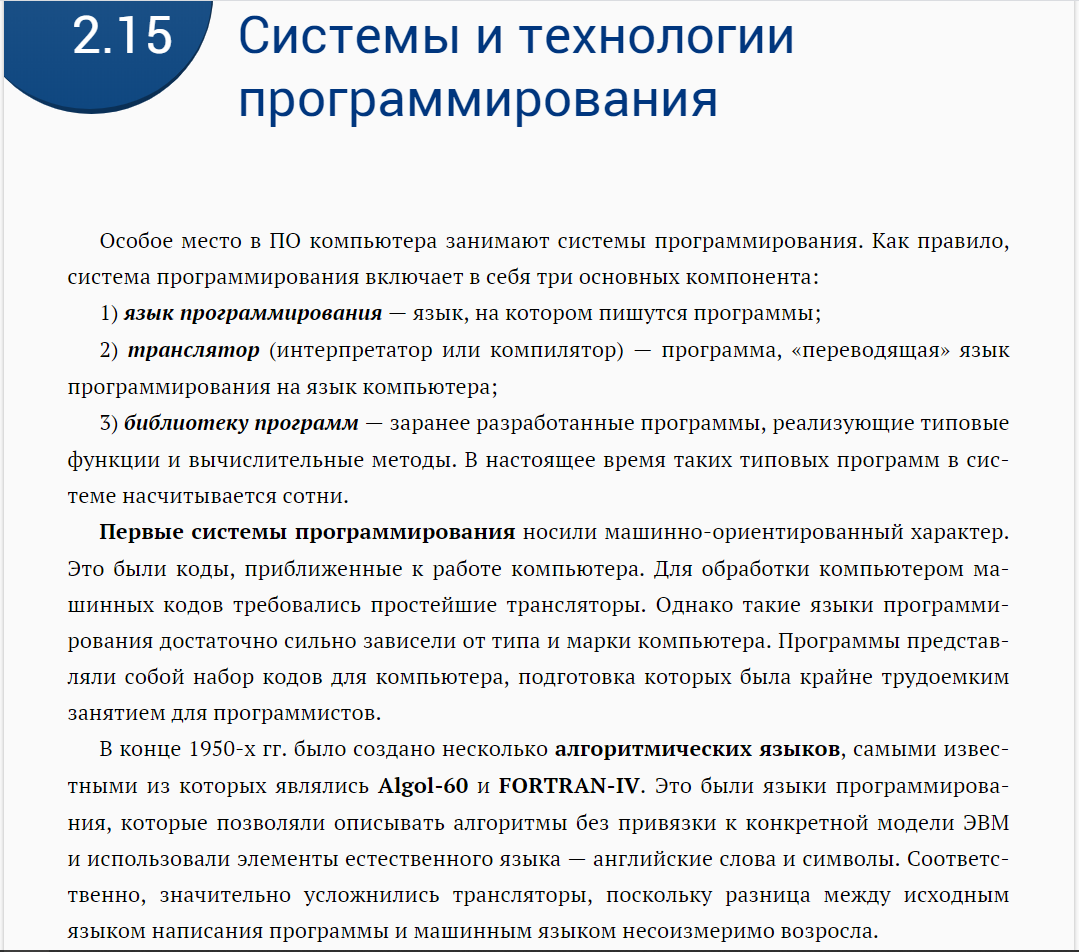 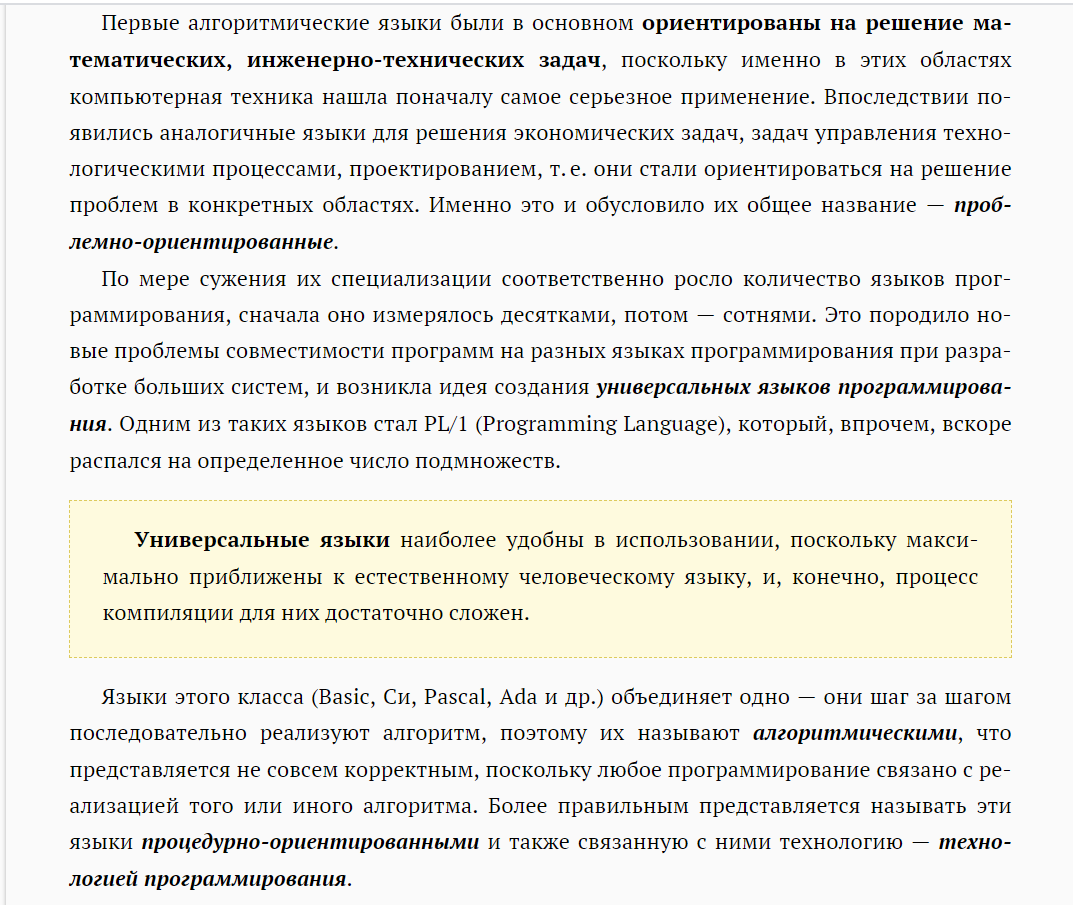 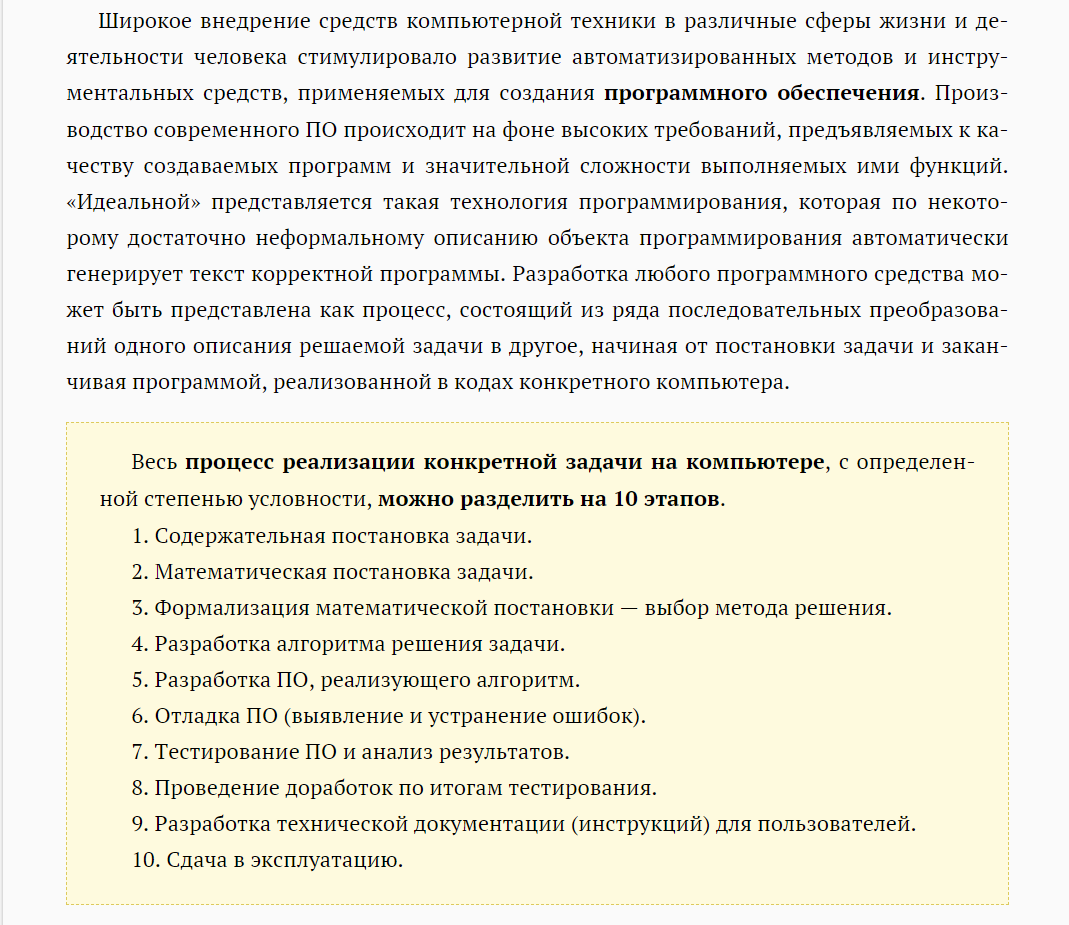 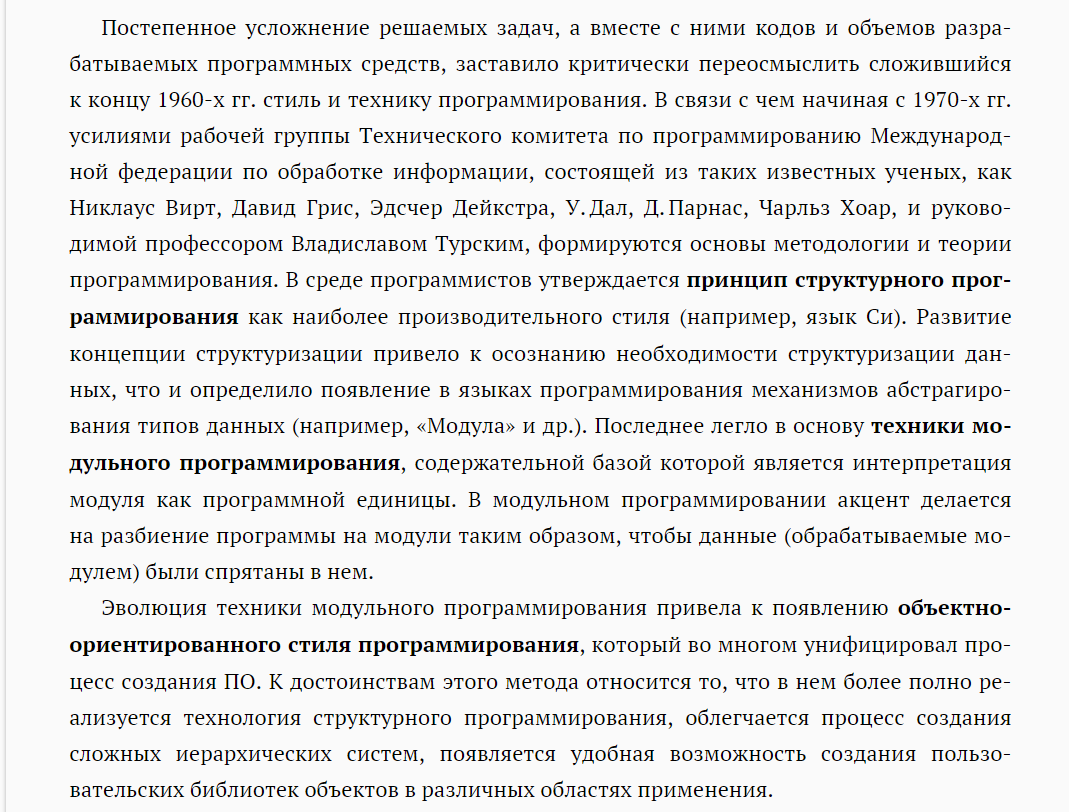 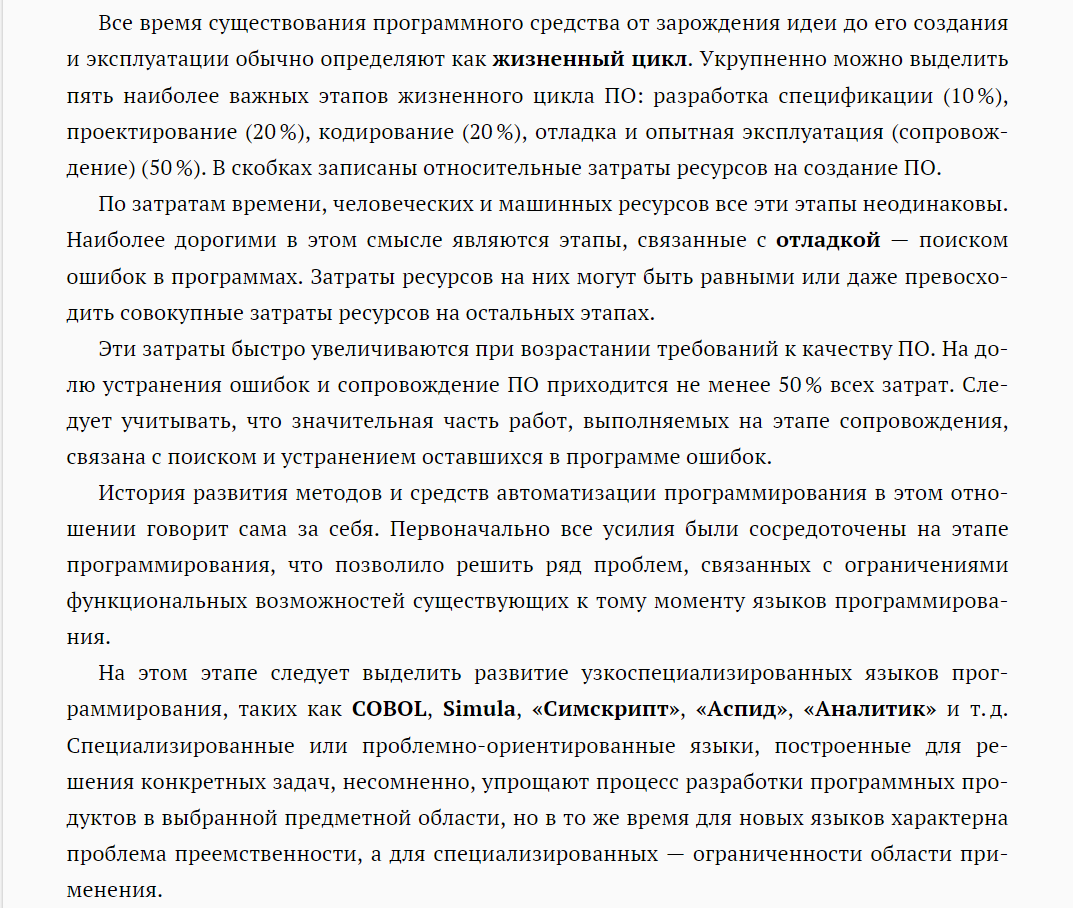 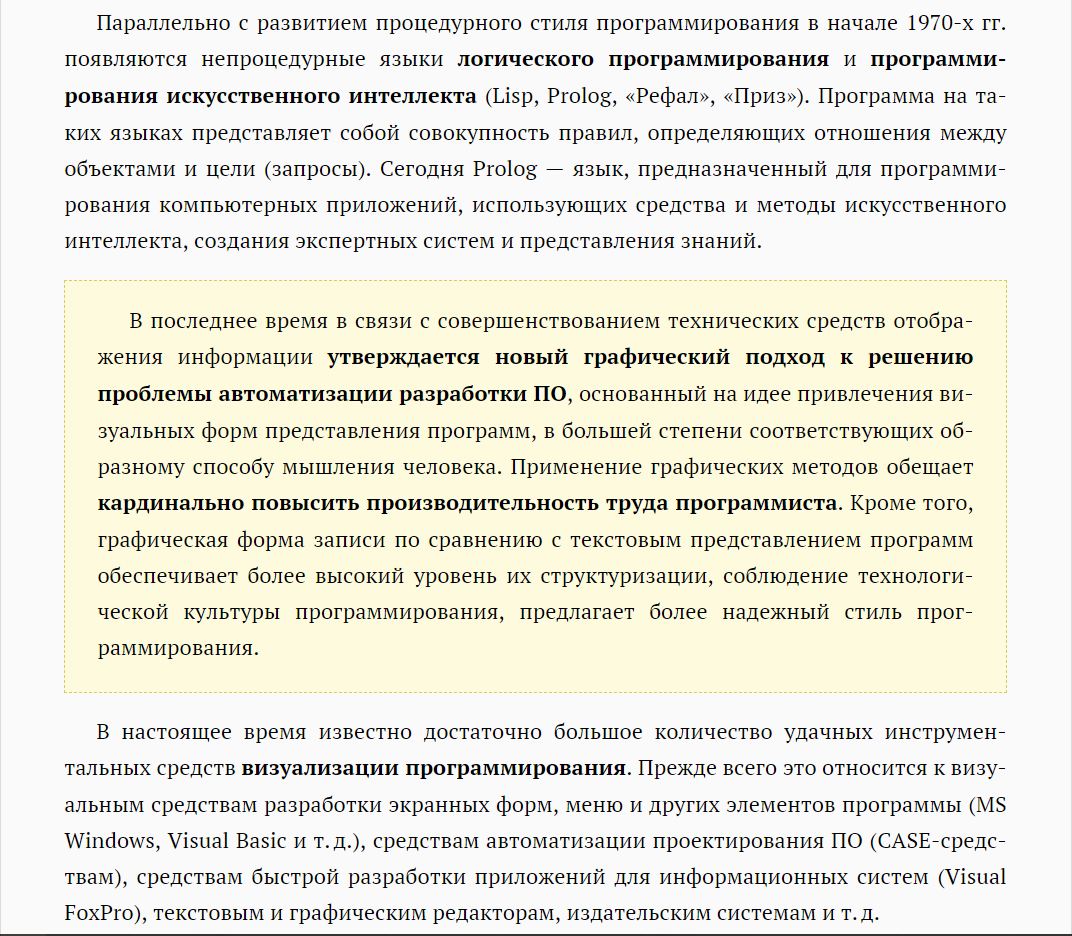 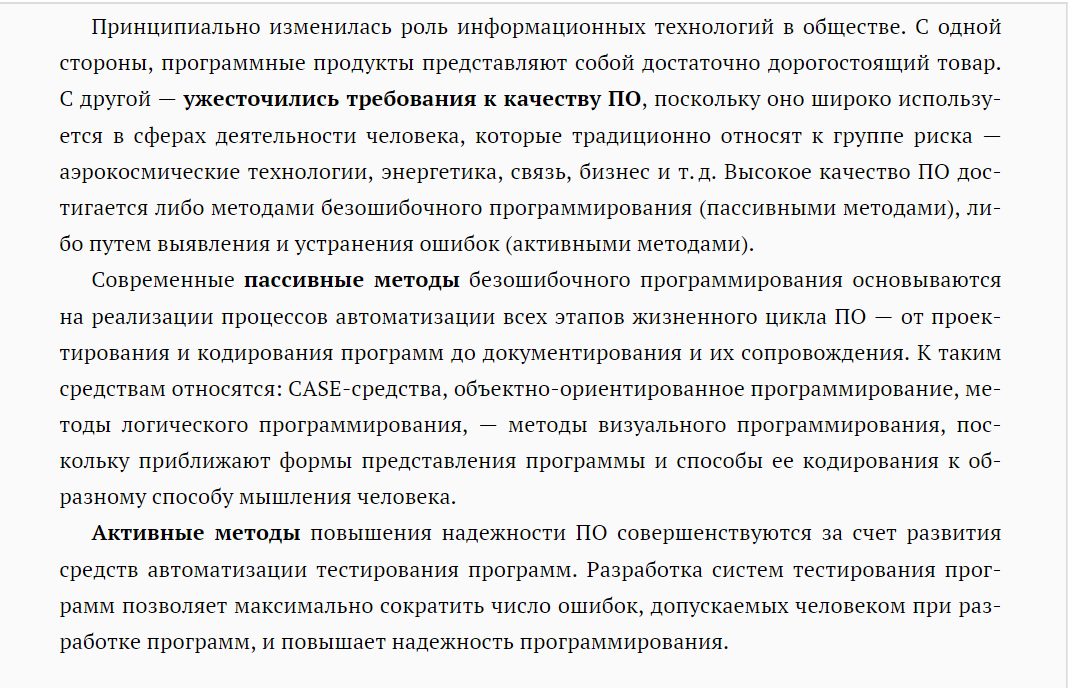 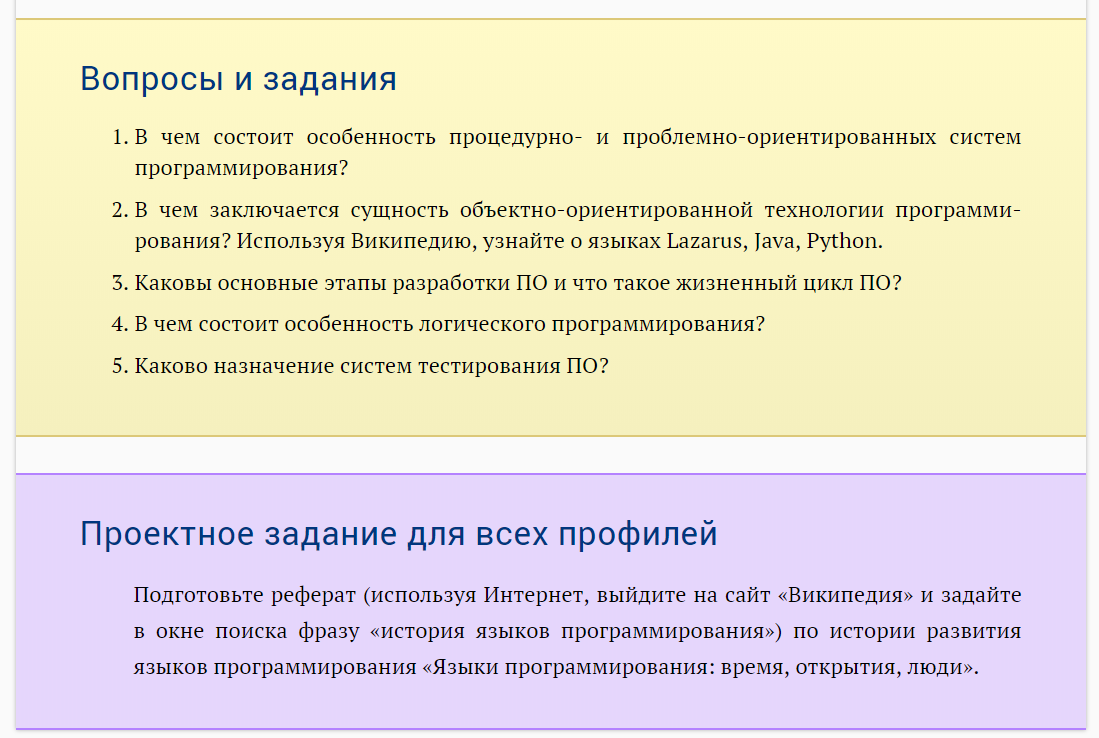 